ΠΡΟΣΩΡΙΝΟΣ  ΠΙΝΑΚΑΣ ΚΑΤΑΤΑΞΗΣ ΥΠΟΨΗΦΙΩΝ ΜΕΤΑΛΥΚΕΙΑΚΟΥ ΕΤΟΥΣ – ΤΑΞΗ ΜΑΘΗΤΕΙΑΣ ΠΕΡΙΟΔΟΥ 2022-2023ΕΙΔΙΚΟΤΗΤΑ:  ΥΠΑΛΛΗΛΟΣ ΔΙΟΙΚΗΣΗΣ ΚΑΙ ΟΙΚΟΝΟΜΙΚΩΝ ΥΠΗΡΕΣΙΩΝΔΙΑΘΕΤΟΥΝ ΔΕΣΜΕΥΜΕΝΕΣ ΘΕΣΕΙΣ (ΕΙΔΙΚΟΤΗΤΑ:  ΥΠΑΛΛΗΛΟΣ ΔΙΟΙΚΗΣΗΣ ΚΑΙ ΟΙΚΟΝΟΜΙΚΩΝ ΥΠΗΡΕΣΙΩΝ)ΕΙΔΙΚΟΤΗΤΑ:   ΥΠΑΛΛΗΛΟΣ ΤΟΥΡΙΣΤΙΚΩΝ ΕΠΙΧΕΙΡΗΣΕΩΝΔΙΑΘΕΤΟΥΝ ΔΕΣΜΕΥΜΕΝΕΣ ΘΕΣΕΙΣ (ΕΙΔΙΚΟΤΗΤΑ:   ΥΠΑΛΛΗΛΟΣ ΤΟΥΡΙΣΤΙΚΩΝ ΕΠΙΧΕΙΡΗΣΕΩΝ) ΕΙΔΙΚΟΤΗΤΑ: ΦΥΤΙΚΗΣ ΠΑΡΑΓΩΓΗΣ          Η ΕΠΙΤΡΟΠΗΕΠΕΞΕΡΓΑΣΙΑΣ ΑΙΤΗΣΕΩΝΑ.Μ. ΜΕΛΩΝ157791206368207924208508225432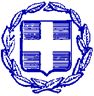 ΕΛΛΗΝΙΚΗ ΔΗΜΟΚΡΑΤΙΑΥΠΟΥΡΓΕΙΟ ΠΑΙΔΕΙΑΣ  ΚΑΙ ΘΡΗΣΚΕΥΜΑΤΩΝΠΕΡΙΦΕΡΕΙΑΚΗ  Δ/ΝΣΗ Π. & Δ. ΕΚΠ/ΣΗΣ ΗΠΕΙΡΟΥΔ/ΝΣΗ Δ/ΘΜΙΑΣ ΕΚΠ/ΣΗΣ ΙΩΑΝΝΙΝΩΝ3Ο ΕΠΑ.Λ.ΙΩΑΝΝΙΝΩΝ                 Ιωάννινα,  29/09/2022 Αρ.Πρωτ:  2969                                                              Ταχ. Δ/νση: Σ. Νικολάτου & Κερκύρας ΤΚ 45332Πληροφορίες: Α.Σ.ΚΡΑΝΙΩΤΗΤηλέφωνο: 26510-43128 Αριθμός Fax: 26510-43248E-mail: mail@3epal-ioann.ioa.sch.grΣΕΙΡΑ ΚΑΤΑΤΑΞΗΣΑΡ. ΑΙΤΗΣΗΣΕΤΟΣ ΠΤΥΧΙΟΥΤΥΠΟΣ ΠΤΥΧΙΟΥΒΑΘΜΟΣ ΠΤΥΧΙΟΥΤΥΠΟΣ ΑΠΟΛ.ΗΛΙΚΙΑΣΥΝΟΛΟ ΜΟΡΙΩΝ1222772022Ν. 4386/201617,6ΕΠΑΛ ή αντίστοιχο1824600ΕΠΙΤΥΧΩΝ2198832021Ν. 4386/201618,6ΕΠΑΛ ή αντίστοιχο1924600ΕΠΙΤΥΧΩΝ3204782021Ν.4547/201819,9ΕΠΑΛ ή αντίστοιχο4023900ΕΠΙΤΥΧΩΝ4206942022Ν. 4386/201616,1ΕΠΑΛ ή αντίστοιχο1823100ΕΠΙΤΥΧΩΝ5207452022Ν. 4386/201615ΕΠΑΛ ή αντίστοιχο1822000ΕΠΙΤΥΧΩΝ6215922022Ν. 4386/201614,3ΕΠΑΛ ή αντίστοιχο1821300ΕΠΙΤΥΧΩΝ7222822022Ν. 4386/201613,4ΕΠΑΛ ή αντίστοιχο1820400ΕΠΙΤΥΧΩΝ8215102019Ν. 4386/201612,6ΕΠΑΛ ή αντίστοιχο2116600ΕΠΙΤΥΧΩΝ9231972019Ν. 4386/201611,5ΕΠΑΛ ή αντίστοιχο2115500ΕΠΙΤΥΧΩΝ10207282022Ν.4547/201820ΓΕΛ ή άλλο3825000ΕΠΙΤΥΧΩΝ11192792022Ν. 4386/201619,7ΓΕΛ ή άλλο3624700ΕΠΙΤΥΧΩΝ12221492022Ν.4547/201819,9ΓΕΛ ή άλλο4323900ΕΠΙΤΥΧΩΝ13207162022Ν.4547/201819,9ΓΕΛ ή άλλο4523900ΕΠΙΤΥΧΩΝ14208802019Ν. 4386/201620ΓΕΛ ή άλλο4023000ΕΠΙΤΥΧΩΝΣΕΙΡΑ ΚΑΤΑΤΑΞΗΣΑΡ. ΑΙΤΗΣΗΣΕΤΟΣ ΠΤΥΧΙΟΥΤΥΠΟΣ ΠΤΥΧΙΟΥΒΑΘΜΟΣ ΠΤΥΧΙΟΥΤΥΠΟΣ ΑΠΟΛ.ΗΛΙΚΙΑΣΥΝΟΛΟ ΜΟΡΙΩΝ1231852022Ν. 4386/201612,1ΕΠΑΛ ή αντίστοιχο18191002223602022Ν. 4386/201611,4ΕΠΑΛ ή αντίστοιχο1818400ΣΕΙΡΑ ΚΑΤΑΤΑΞΗΣΑΡ. ΑΙΤΗΣΗΣΕΤΟΣ ΠΤΥΧΙΟΥΤΥΠΟΣ ΠΤΥΧΙΟΥΒΑΘΜΟΣ ΠΤΥΧΙΟΥΤΥΠΟΣ ΑΠΟΛ.ΗΛΙΚΙΑΣΥΝΟΛΟ ΜΟΡΙΩΝ1197522022Ν. 4386/201613,5ΕΠΑΛ ή αντίστοιχο2020500ΕΠΙΤΥΧΩΝ2197392022Ν. 4386/201612,4ΕΠΑΛ ή αντίστοιχο1819400ΕΠΙΤΥΧΩΝΣΕΙΡΑ ΚΑΤΑΤΑΞΗΣΑΡ. ΑΙΤΗΣΗΣΕΤΟΣ ΠΤΥΧΙΟΥΤΥΠΟΣ ΠΤΥΧΙΟΥΒΑΘΜΟΣ ΠΤΥΧΙΟΥΤΥΠΟΣ ΑΠΟΛ.ΗΛΙΚΙΑΣΥΝΟΛΟ ΜΟΡΙΩΝ1196352022Ν. 4386/201617,2ΕΠΑΛ ή αντίστοιχο18242002197162021Ν. 4386/201617,4ΕΠΑΛ ή αντίστοιχο19234003197242022Ν. 4386/201615,2ΕΠΑΛ ή αντίστοιχο18222004195752016Ν. 4186/201317ΕΠΑΛ ή αντίστοιχο24210005197722022Ν. 4386/201612,9ΕΠΑΛ ή αντίστοιχο18199006197092022Ν. 4386/201612,4ΕΠΑΛ ή αντίστοιχο1819400ΣΕΙΡΑ ΚΑΤΑΤΑΞΗΣΑΡ. ΑΙΤΗΣΗΣΕΤΟΣ ΠΤΥΧΙΟΥΤΥΠΟΣ ΠΤΥΧΙΟΥΒΑΘΜΟΣ ΠΤΥΧΙΟΥΤΥΠΟΣ ΑΠΟΛ.ΗΛΙΚΙΑΣΥΝΟΛΟ ΜΟΡΙΩΝ1202042022Ν. 4386/201616,2ΕΠΑΛ ή αντίστοιχο1823200ΕΠΙΤΥΧΩΝ2201742022Ν. 4386/201616ΕΠΑΛ ή αντίστοιχο1823000ΕΠΙΤΥΧΩΝ3201342022Ν. 4386/201615,2ΕΠΑΛ ή αντίστοιχο1822200ΕΠΙΤΥΧΩΝ4210912020Ν. 4386/201617,4ΕΠΑΛ ή αντίστοιχο4119400ΕΠΙΤΥΧΩΝ5211492003Παλαιού Τύπου16,2ΕΠΑΛ ή αντίστοιχο3819200ΕΠΙΤΥΧΩΝ6219402022Ν. 4386/201611,6ΕΠΑΛ ή αντίστοιχο1818600ΕΠΙΤΥΧΩΝ7202152022Ν. 4386/201610,7ΕΠΑΛ ή αντίστοιχο1817700ΕΠΙΤΥΧΩΝ8211032018Ν. 4386/201612,3ΕΠΑΛ ή αντίστοιχο2216300ΕΠΙΤΥΧΩΝ